Торжественная церемония открытия зоны отдыха за Центральным Дворцом культуры в г.Белебей, благоустроенной в рамках Федерального партийного проекта «Формирование современной городской среды»  состоялась 28 сентября 2018 года.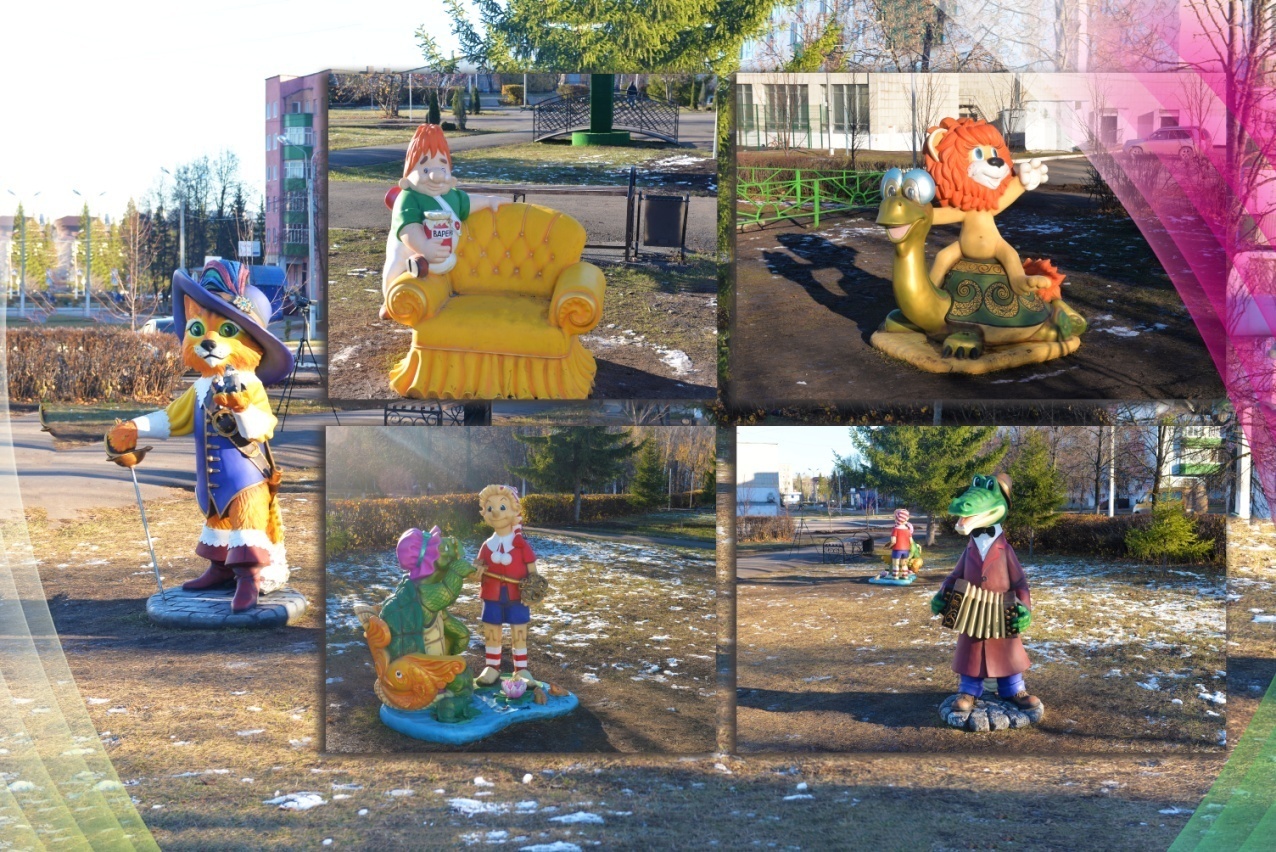 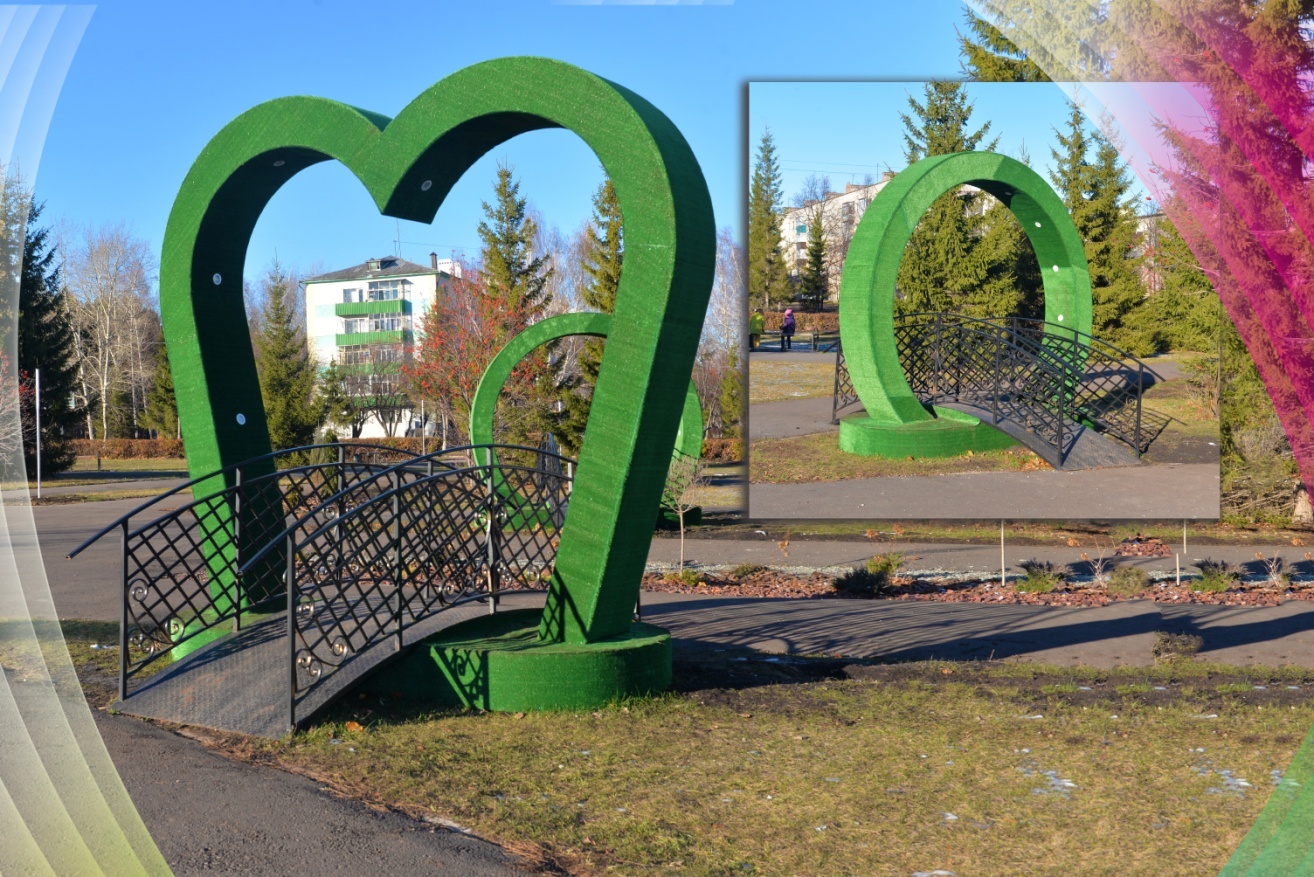 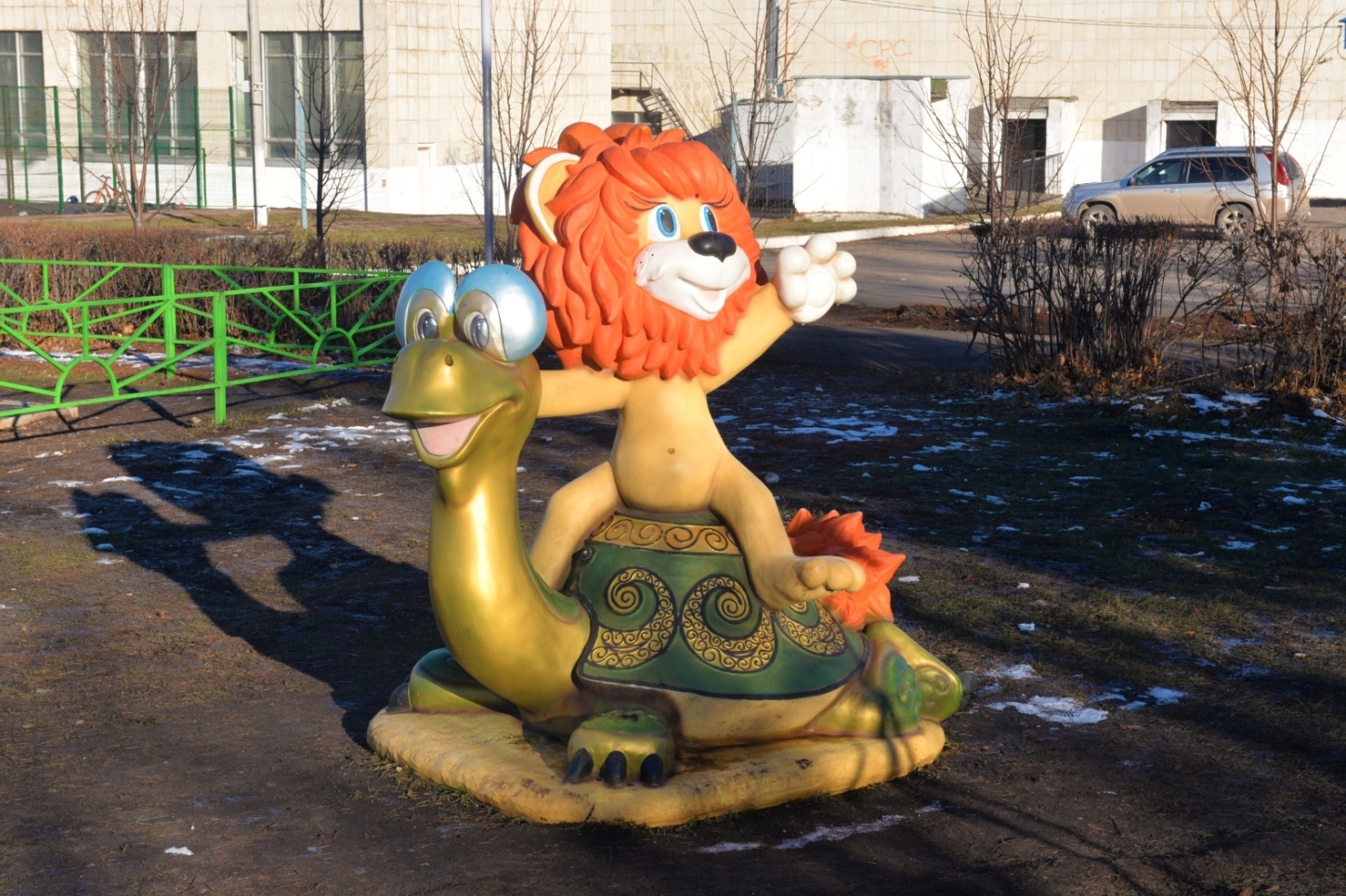 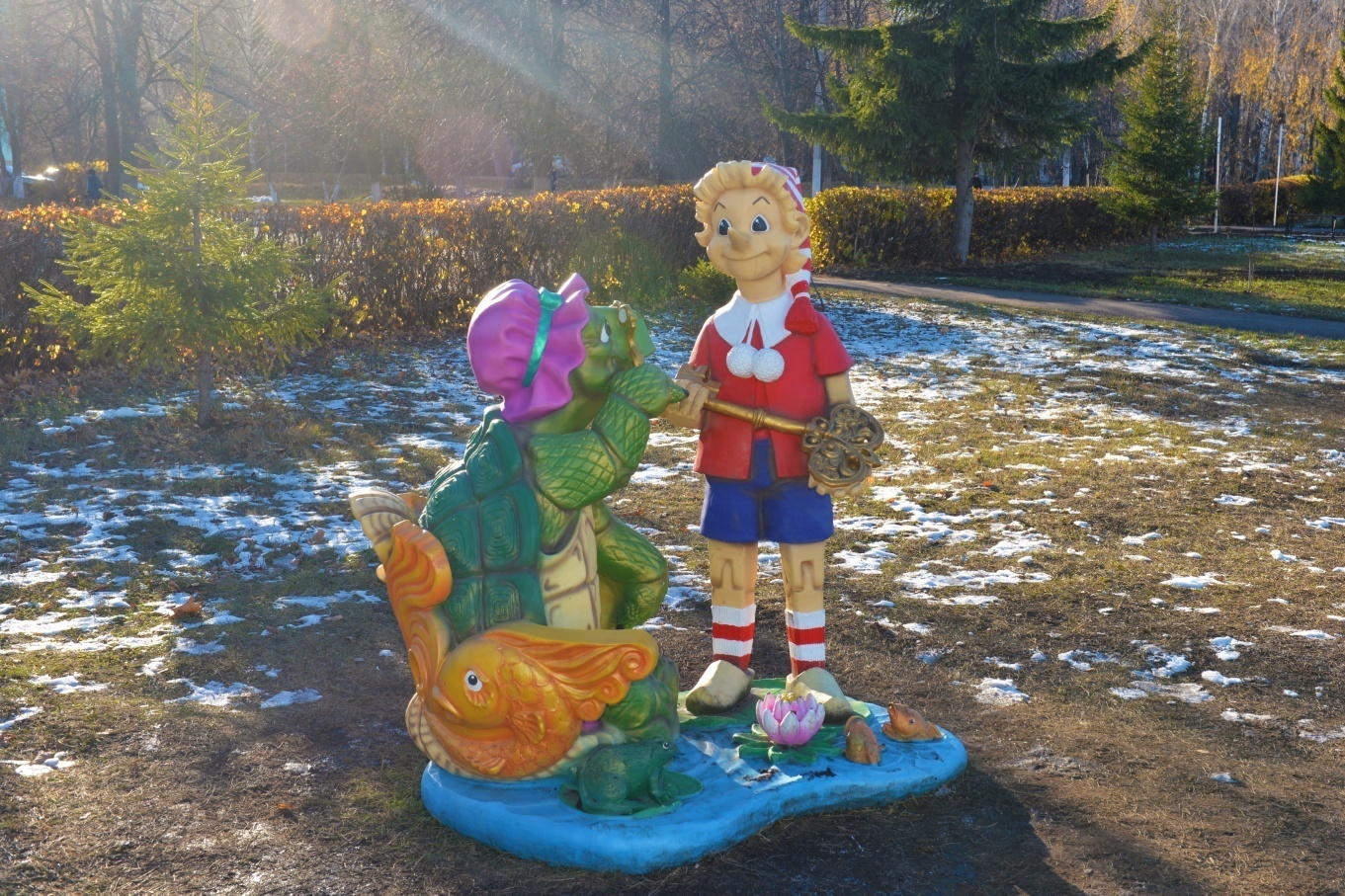 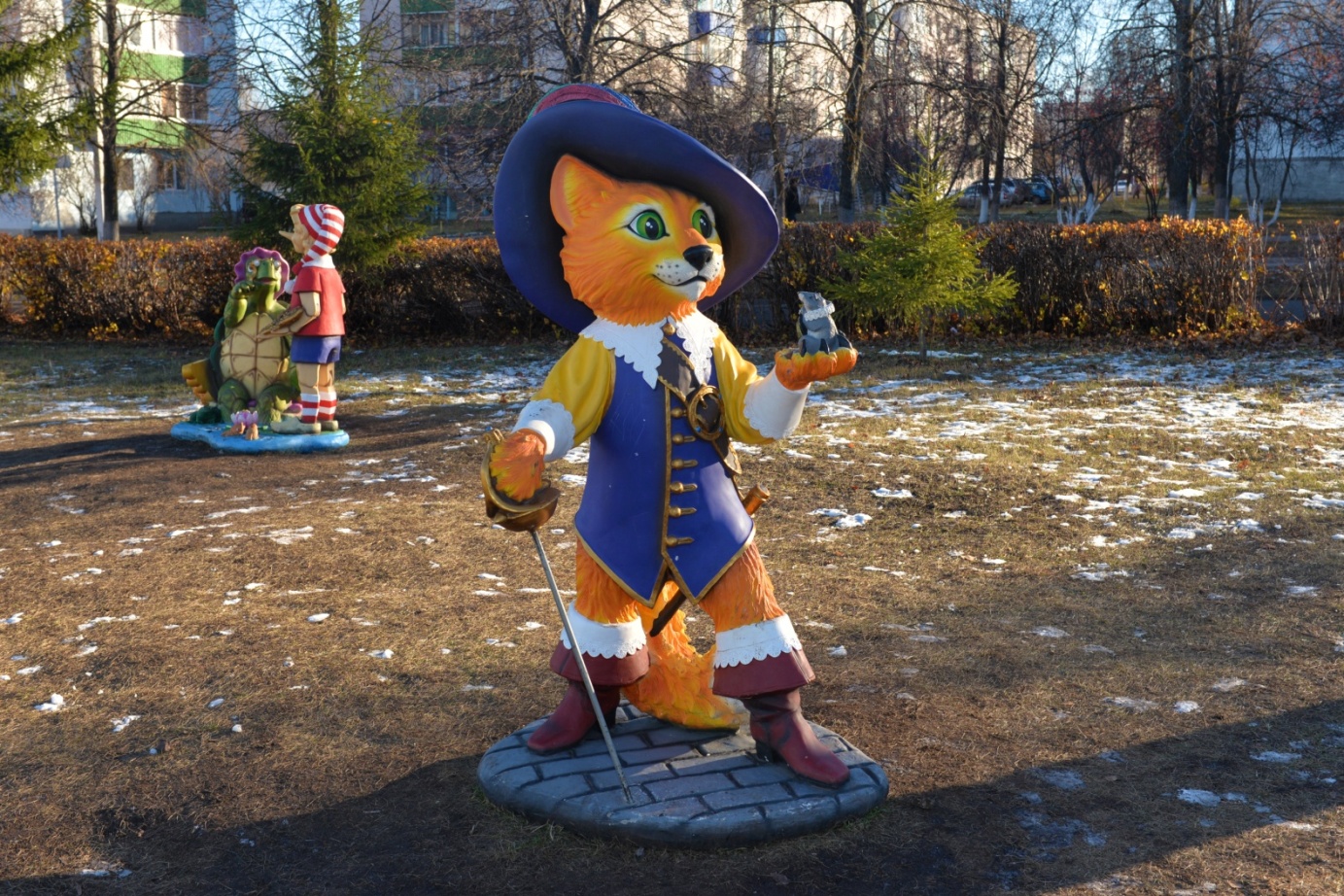 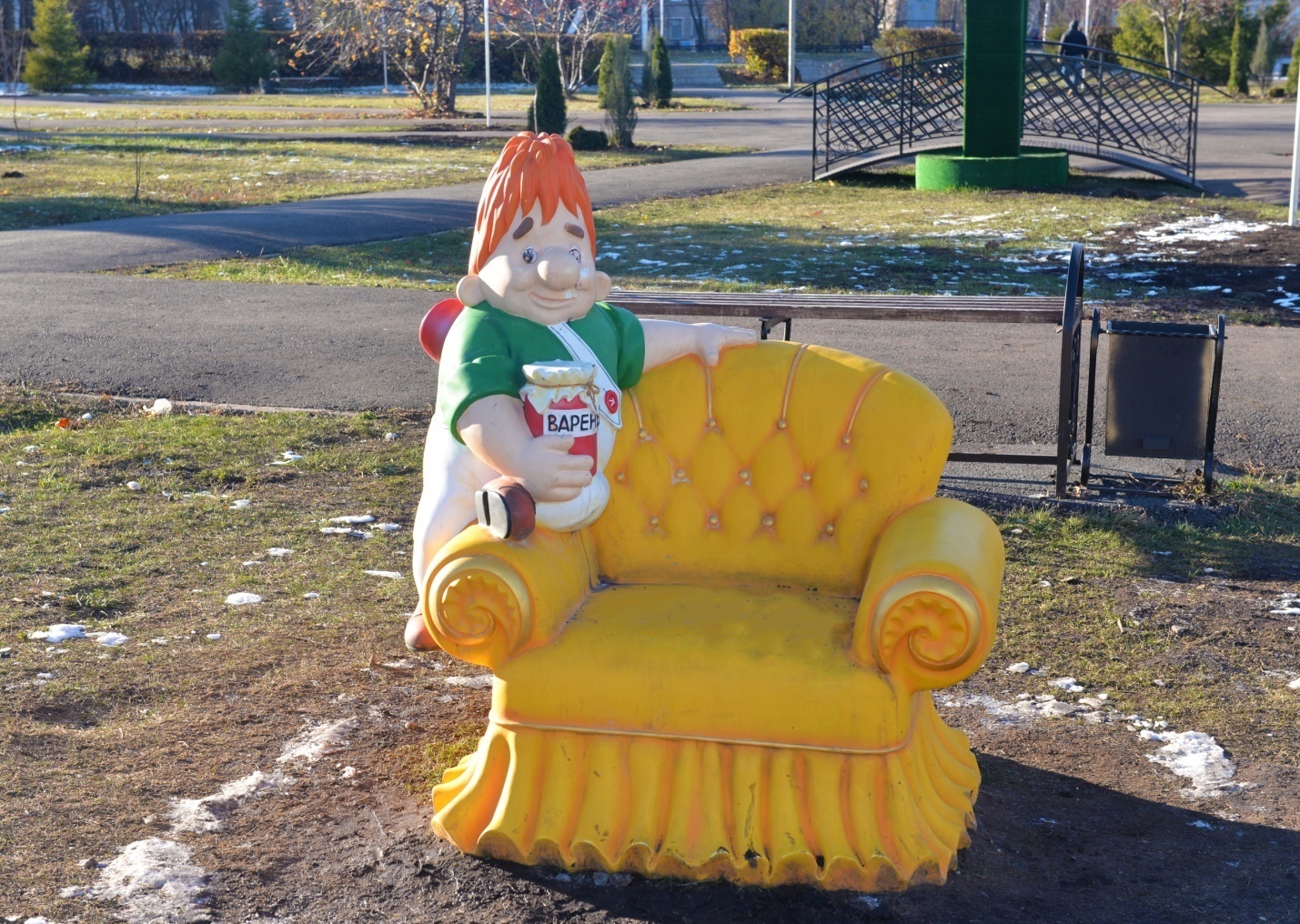 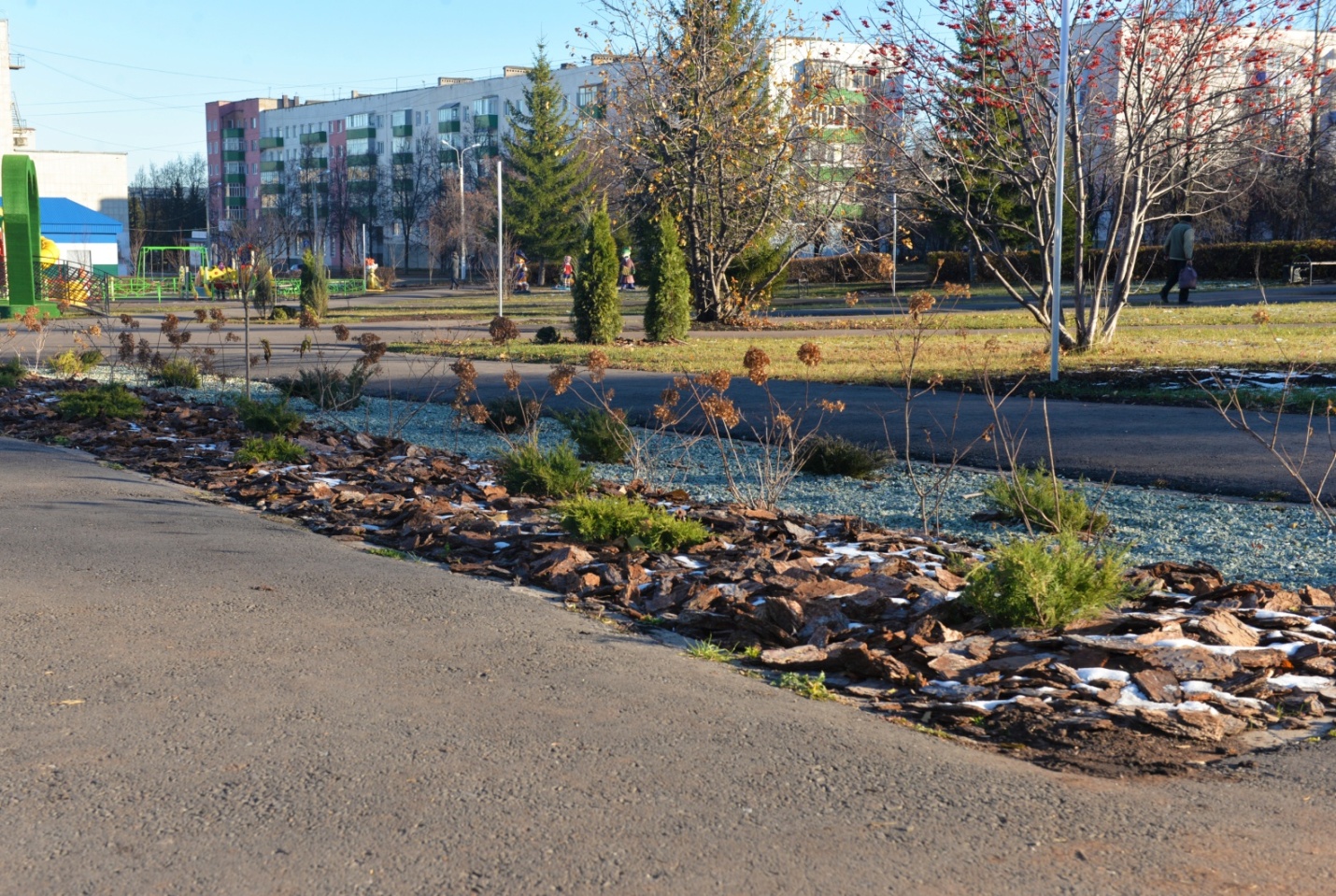 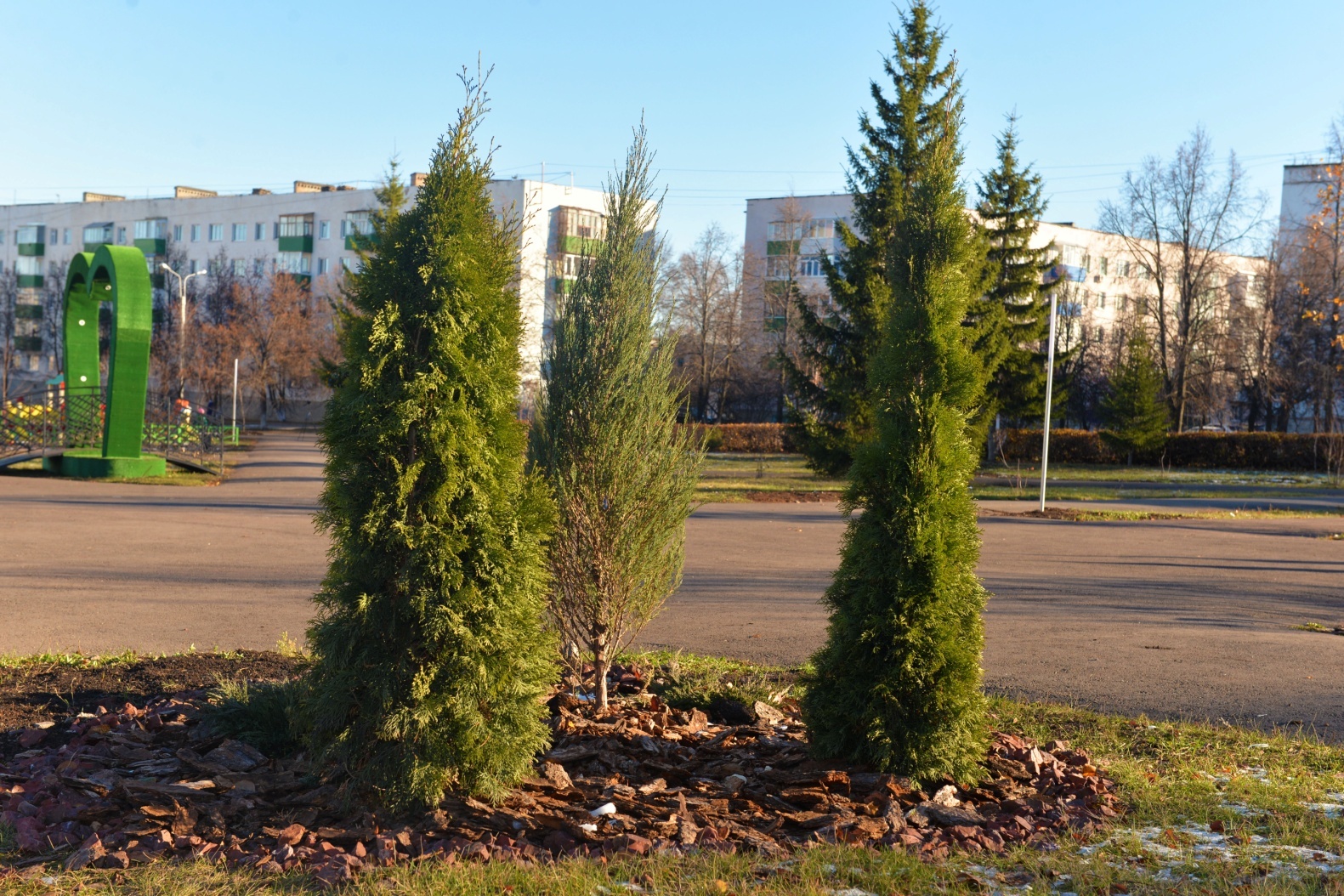 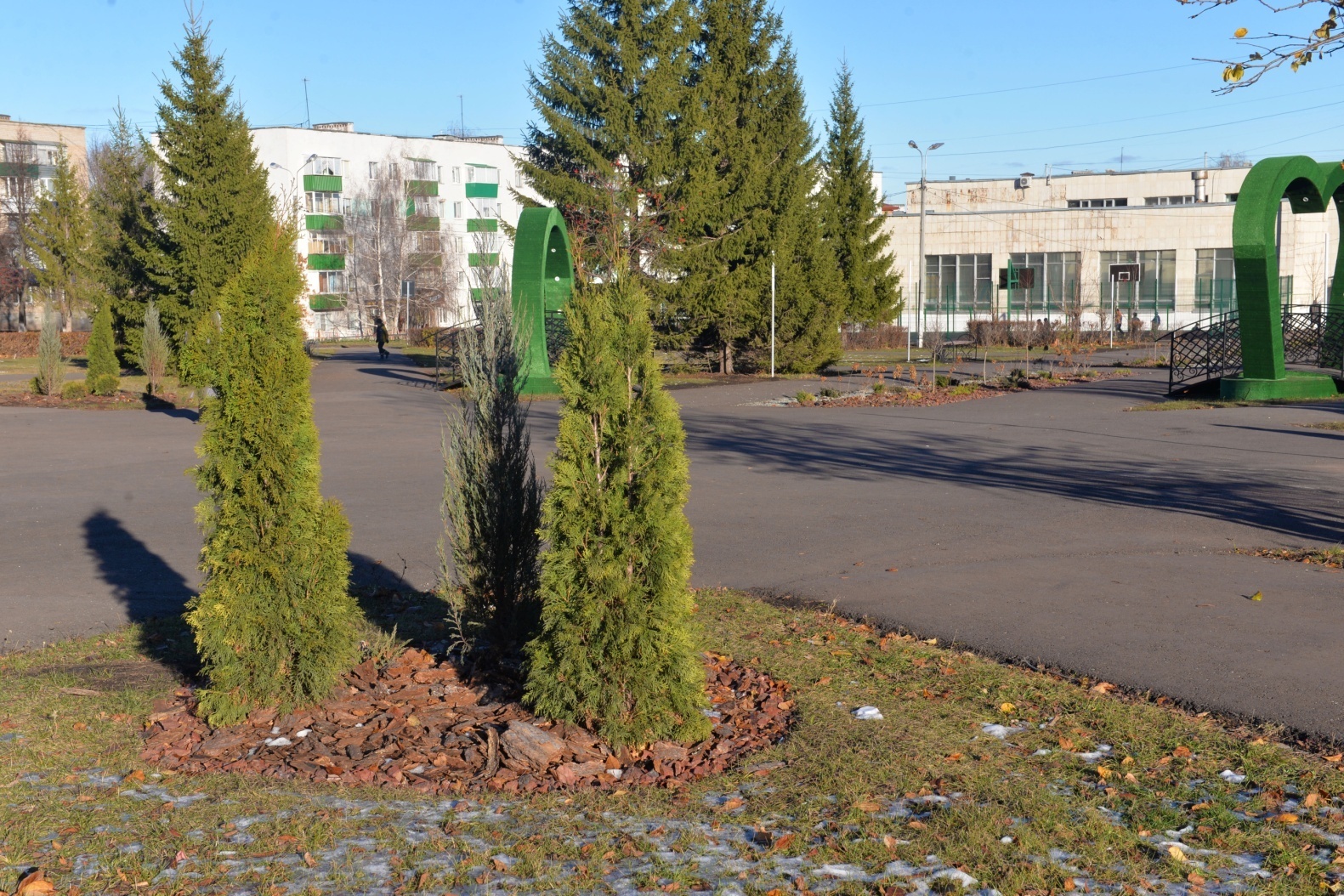 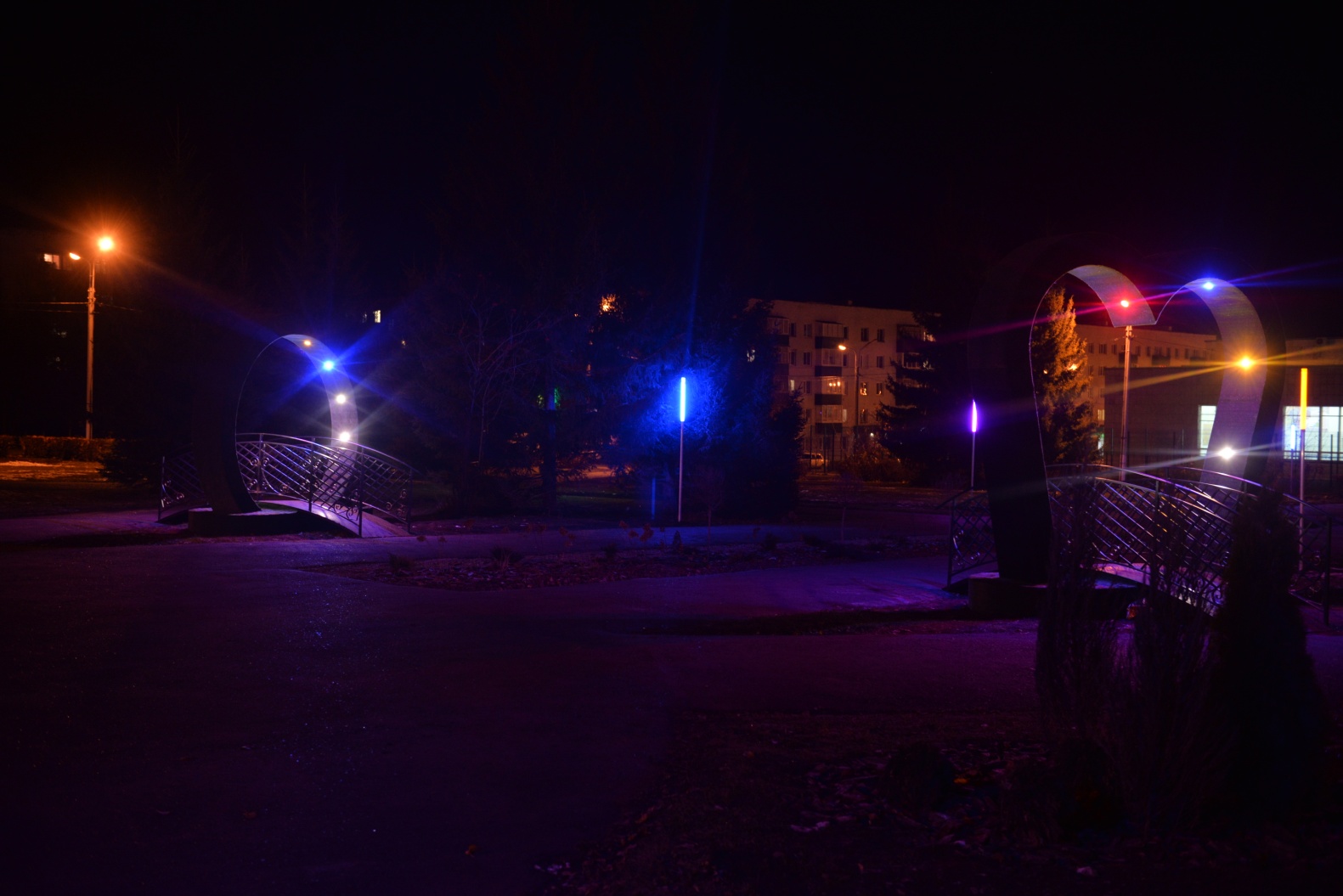 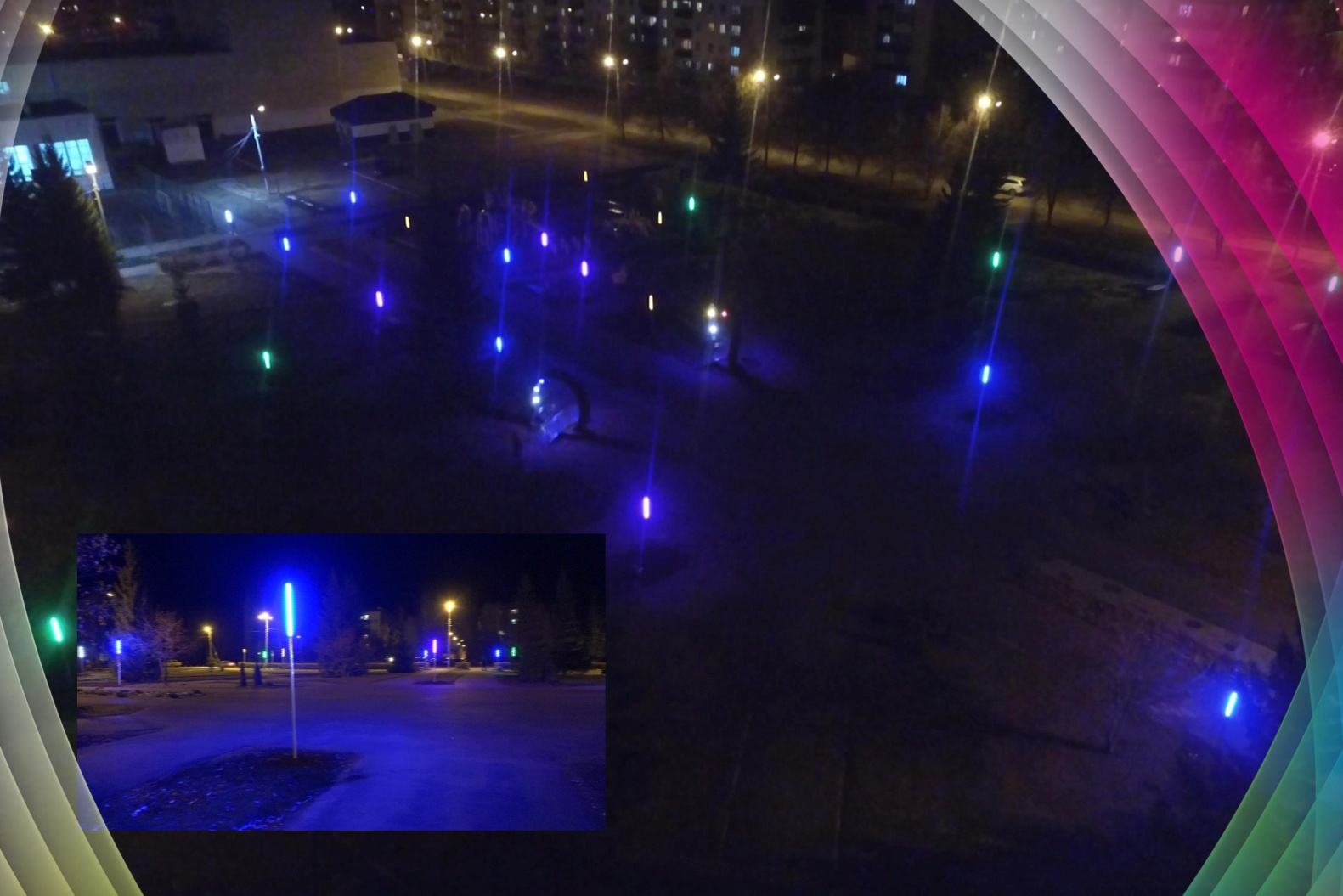 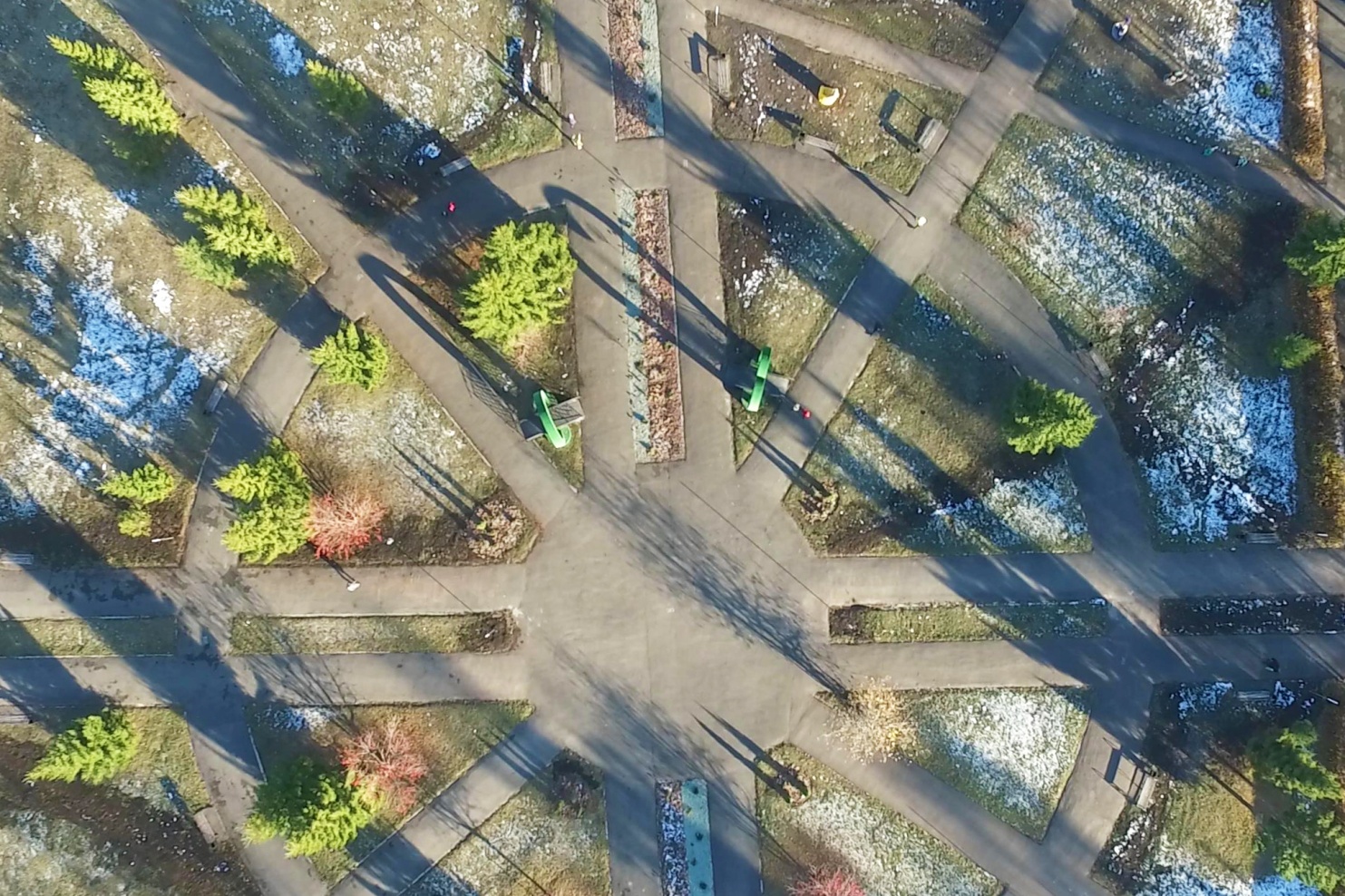 